Name des Kindes:_____________________________Datum:    _____________________________AufgabeAufgabeBeobachtungen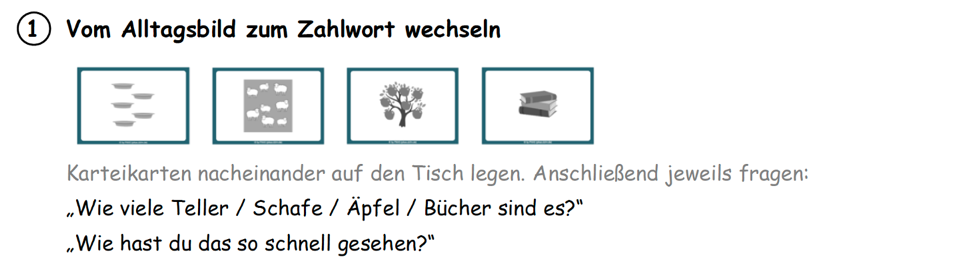 Benannte Zahl und beschriebenes Vorgehen:Zusätzliche Notizen:
(z.B. Zählfehler, überwiegend zählendes Vorgehen, …)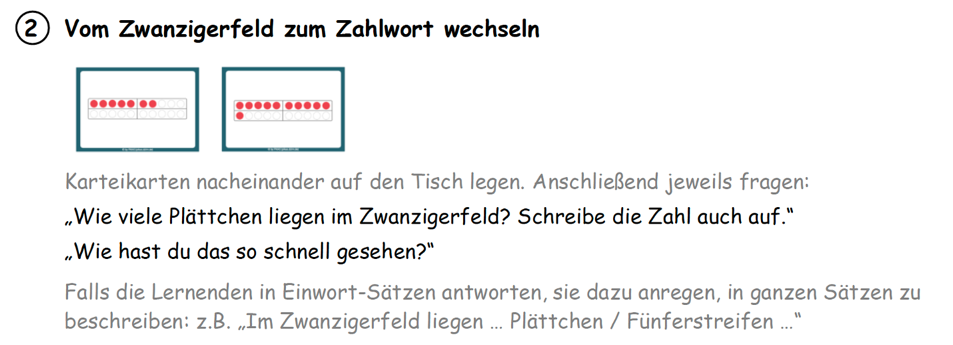 Benannte Zahl und beschriebenes Vorgehen:Zusätzliche Notizen:
(z.B. Zählfehler, Nutzen von Strukturen/zählendes Vorgehen, ….)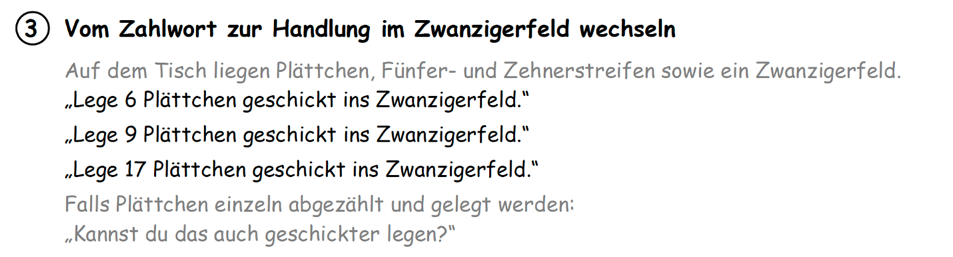 Bild der Anordnung
6 Plättchen:9 Plättchen:17 Plättchen:Zusätzliche Notizen:
(z.B. Anordnung der Plättchen, unstrukturiertes Legen, ...)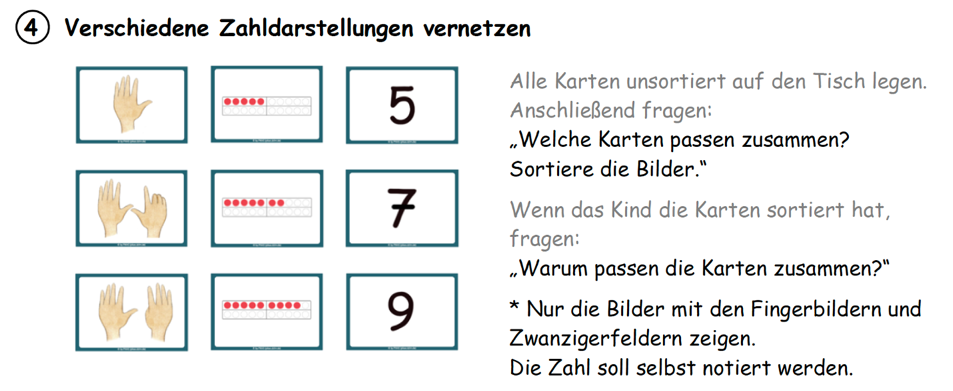 Karten, die zusammengelegt werden mit Begründung
Set 1:Set 2:Set 3:Zusätzliche Notizen:
(z.B. Zählfehler, unpassende Zuordnungen, Umgang mit symbolischer Darstellung, ...)Förderkommentar